Анонс мероприятия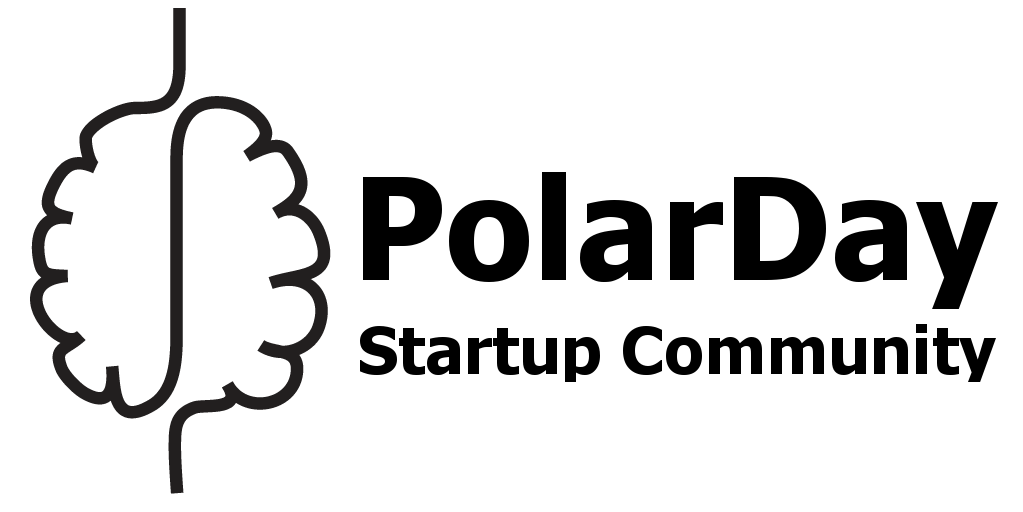 15.07.2013 | IT-Центр “Fu2rama” | МурманскВ Мурманске завершается образовательный курс для молодых           технологичных предпринимателей «PolarDay Startup Community»«PolarDay Startup Community» (IT-Центр «Fu2rama») объявляет о завершении летнего  курса для молодых технологичных предпринимателей. Мы приглашаем участников и экспертов «PolarDay Startup Community», а также представителей средств массовой информации на итоговое мероприятие проекта 16 июля в 17:00 в IT-Центре «Fu2rama» по адресу: г. Мурманск, ул. Подстаницкого, д. 1.Ранее были проведены встречи на темы «Предпринимательское мышление и бизнес-идеи» (http://fu2rama.ru/pdsc-vision-and-ideas.html), «Самоорганизация и планирование» (http://fu2rama.ru/pdsc-selforg-and-planning.html), а также «Маркетинг и продажи» (http://fu2rama.ru/pdsc-marketing-and-sales.html). Встречи прошли в Доме молодежи «Mr. Pink», IT-Центре «Fu2rama» и Антикафе «Тепло». На третьей встрече, прошедшей 13 июля, было рассказано об основах анализа рынка на ранней стадии: как узнать, что идея, с которой предприниматель хочет выйти на рынок, востребована, на какие вопросы о рынке нужно ответить перед реализацией своего проекта, с помощью каких инструментов проводить анализ рынка, и как собрать «доказательства спроса» на продукт или услугу. Также одной из тем были продажи: в чем состоит концепция «СПИН-продаж», чем она отличается от «конвейерных» продаж, и как ее можно использовать в качестве универсального способа продажи своих продуктов или услуг.Во второй части встречи выступили эксперты «PolarDay Startup Community»: Денис Креминский и Александр Серебрянников. Денис Креминский, руководитель веб-студии «Profitum», дал участникам мастер-класс по маркетингу и поделился реальными кейсами, с которыми столкнулся в своей деятельности. Александр Серебрянников рассказал о своем опыте продаж рекламы на новостном веб-сайте.На завершающем мероприятии организаторы «PolarDay Startup Community» подведут итоги проекта, расскажут о прошедших встречах и поделятся дальнейшими планами развития проекта.Подробную информацию о «PolarDay Startup Community» и прошедших мероприятиях можно найти на сайте IT-Центра «Fu2rama»: http://fu2rama.ru/blogs/ и http://fu2rama.ru/event/.Справка:Проект “PolarDay Startup Community” – первое сообщество технологичных предпринимателей г. Мурманска. Проект создан с целью налаживания деловых контактов между начинающими предпринимателями в технологичных сферах, признанными экспертами в области высоких технологий, бизнес-практиками и специалистами учреждений инфраструктуры поддержки предпринимательства. IT-Центр «Fu2rama» – объект инновационной инфраструктуры, ориентированный на поддержку начинающих предпринимателей в сфере информационных технологий. IT-Инкубатор является Филиалом Государственного областного бюджетного учреждения «Мурманский региональный инновационный бизнес-инкубатор».Контакты организаторов:Каленчук Алексейalexeypikey@gmail.com+79210493349Анциферов Леонидcsanderleo@gmail.com +79113029521